BTA-Nr. 004422.02.2023BTA-Nr. 004422.02.2023MUSTER-BETRIEBSANWEISUNGMUSTER-BETRIEBSANWEISUNGStand:	MM/jahr07/2007abgezeichnet am:	Betrieb/Gebäude: Betrieb/Gebäude: Betrieb/Gebäude: Geltungsbereich:Geltungsbereich:GEFAHRSTOFFBEZEICHNUNGGEFAHRSTOFFBEZEICHNUNGGEFAHRSTOFFBEZEICHNUNGGEFAHRSTOFFBEZEICHNUNGGEFAHRSTOFFBEZEICHNUNGDiese Betriebsanweisung gilt für das Arbeiten mit WindenDiese Betriebsanweisung gilt für das Arbeiten mit WindenDiese Betriebsanweisung gilt für das Arbeiten mit WindenDiese Betriebsanweisung gilt für das Arbeiten mit WindenDiese Betriebsanweisung gilt für das Arbeiten mit WindenGEFAHREN FÜR MENSCH UND UMWELTGEFAHREN FÜR MENSCH UND UMWELTGEFAHREN FÜR MENSCH UND UMWELTGEFAHREN FÜR MENSCH UND UMWELTGEFAHREN FÜR MENSCH UND UMWELTGefahren bestehen aufgrund Seilriss, Lastabwurf und Überlastung.Gefährdungen durch Erfasst werden, Motorlärm und Austritt von Hydraulikflüssigkeit.Gefahren bestehen aufgrund Seilriss, Lastabwurf und Überlastung.Gefährdungen durch Erfasst werden, Motorlärm und Austritt von Hydraulikflüssigkeit.Gefahren bestehen aufgrund Seilriss, Lastabwurf und Überlastung.Gefährdungen durch Erfasst werden, Motorlärm und Austritt von Hydraulikflüssigkeit.Gefahren bestehen aufgrund Seilriss, Lastabwurf und Überlastung.Gefährdungen durch Erfasst werden, Motorlärm und Austritt von Hydraulikflüssigkeit.SCHUTZMASSNAHMEN UND VERHALTENSREGELNSCHUTZMASSNAHMEN UND VERHALTENSREGELNSCHUTZMASSNAHMEN UND VERHALTENSREGELNSCHUTZMASSNAHMEN UND VERHALTENSREGELNSCHUTZMASSNAHMEN UND VERHALTENSREGELNDie zulässige Traglast der Winde nicht überschreiten.Zum Heben oder Ziehen von Lasten auf schrägen Ebenen dürfen nur Winden verwendet werden, die über eine Rücklaufsicherung verfügen.Die Winde und die Umlenkrollen sind so zu befestigen, dassSie ihre Lage nicht verändern können,die zu erwartende Kraft sicher aufgenommen werden kann undNicht über die Kanten gezogen wird.Gefahrenbereiche sind abzusichern.Die Last darf nicht unmittelbar an das Hubseil angeschlagen werden.Beim Abwickeln des Seils unter Last müssen mindestens zwei Seilwindungen auf der Trommel verbleiben.Die Aufstellung, Wartung und Bedienung darf nur durch beauftragte Personen vorgenommen werden.Die zulässige Traglast der Winde nicht überschreiten.Zum Heben oder Ziehen von Lasten auf schrägen Ebenen dürfen nur Winden verwendet werden, die über eine Rücklaufsicherung verfügen.Die Winde und die Umlenkrollen sind so zu befestigen, dassSie ihre Lage nicht verändern können,die zu erwartende Kraft sicher aufgenommen werden kann undNicht über die Kanten gezogen wird.Gefahrenbereiche sind abzusichern.Die Last darf nicht unmittelbar an das Hubseil angeschlagen werden.Beim Abwickeln des Seils unter Last müssen mindestens zwei Seilwindungen auf der Trommel verbleiben.Die Aufstellung, Wartung und Bedienung darf nur durch beauftragte Personen vorgenommen werden.Die zulässige Traglast der Winde nicht überschreiten.Zum Heben oder Ziehen von Lasten auf schrägen Ebenen dürfen nur Winden verwendet werden, die über eine Rücklaufsicherung verfügen.Die Winde und die Umlenkrollen sind so zu befestigen, dassSie ihre Lage nicht verändern können,die zu erwartende Kraft sicher aufgenommen werden kann undNicht über die Kanten gezogen wird.Gefahrenbereiche sind abzusichern.Die Last darf nicht unmittelbar an das Hubseil angeschlagen werden.Beim Abwickeln des Seils unter Last müssen mindestens zwei Seilwindungen auf der Trommel verbleiben.Die Aufstellung, Wartung und Bedienung darf nur durch beauftragte Personen vorgenommen werden.Die zulässige Traglast der Winde nicht überschreiten.Zum Heben oder Ziehen von Lasten auf schrägen Ebenen dürfen nur Winden verwendet werden, die über eine Rücklaufsicherung verfügen.Die Winde und die Umlenkrollen sind so zu befestigen, dassSie ihre Lage nicht verändern können,die zu erwartende Kraft sicher aufgenommen werden kann undNicht über die Kanten gezogen wird.Gefahrenbereiche sind abzusichern.Die Last darf nicht unmittelbar an das Hubseil angeschlagen werden.Beim Abwickeln des Seils unter Last müssen mindestens zwei Seilwindungen auf der Trommel verbleiben.Die Aufstellung, Wartung und Bedienung darf nur durch beauftragte Personen vorgenommen werden.VERHALTEN BEI STÖRUNGENVERHALTEN BEI STÖRUNGENVERHALTEN BEI STÖRUNGENVERHALTEN BEI STÖRUNGENVERHALTEN BEI STÖRUNGENFestgestellte Mängel sind, nach dem Sichern, sofort dem Vorgesetzten zu melden.Reparaturen sind nur vom Fachpersonal vorzunehmen.Festgestellte Mängel sind, nach dem Sichern, sofort dem Vorgesetzten zu melden.Reparaturen sind nur vom Fachpersonal vorzunehmen.Festgestellte Mängel sind, nach dem Sichern, sofort dem Vorgesetzten zu melden.Reparaturen sind nur vom Fachpersonal vorzunehmen.Festgestellte Mängel sind, nach dem Sichern, sofort dem Vorgesetzten zu melden.Reparaturen sind nur vom Fachpersonal vorzunehmen.Festgestellte Mängel sind, nach dem Sichern, sofort dem Vorgesetzten zu melden.Reparaturen sind nur vom Fachpersonal vorzunehmen.ERSTE HILFEERSTE HILFEERSTE HILFEERSTE HILFEERSTE HILFERuhe bewahren.Ersthelfer heranziehen.Notruf: 112Unfall melden.Ruhe bewahren.Ersthelfer heranziehen.Notruf: 112Unfall melden.Ruhe bewahren.Ersthelfer heranziehen.Notruf: 112Unfall melden.Ruhe bewahren.Ersthelfer heranziehen.Notruf: 112Unfall melden.SACHGERECHTE ENTSORGUNGSACHGERECHTE ENTSORGUNGSACHGERECHTE ENTSORGUNGSACHGERECHTE ENTSORGUNGSACHGERECHTE ENTSORGUNGNur Geräte betreiben, die mindestens jährlich geprüft sind (Kopie des Prüfbuchs).Reparaturen dürfen nur von hiermit beauftragten Personen durchgeführt werden.Nur Geräte betreiben, die mindestens jährlich geprüft sind (Kopie des Prüfbuchs).Reparaturen dürfen nur von hiermit beauftragten Personen durchgeführt werden.Nur Geräte betreiben, die mindestens jährlich geprüft sind (Kopie des Prüfbuchs).Reparaturen dürfen nur von hiermit beauftragten Personen durchgeführt werden.Nur Geräte betreiben, die mindestens jährlich geprüft sind (Kopie des Prüfbuchs).Reparaturen dürfen nur von hiermit beauftragten Personen durchgeführt werden.Nur Geräte betreiben, die mindestens jährlich geprüft sind (Kopie des Prüfbuchs).Reparaturen dürfen nur von hiermit beauftragten Personen durchgeführt werden.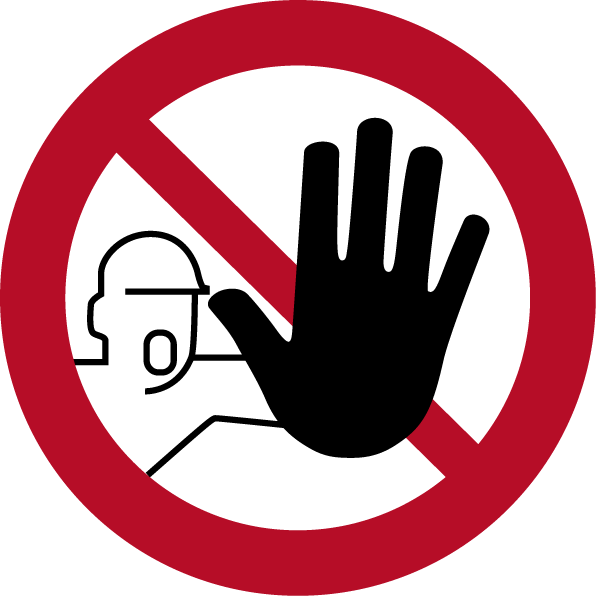 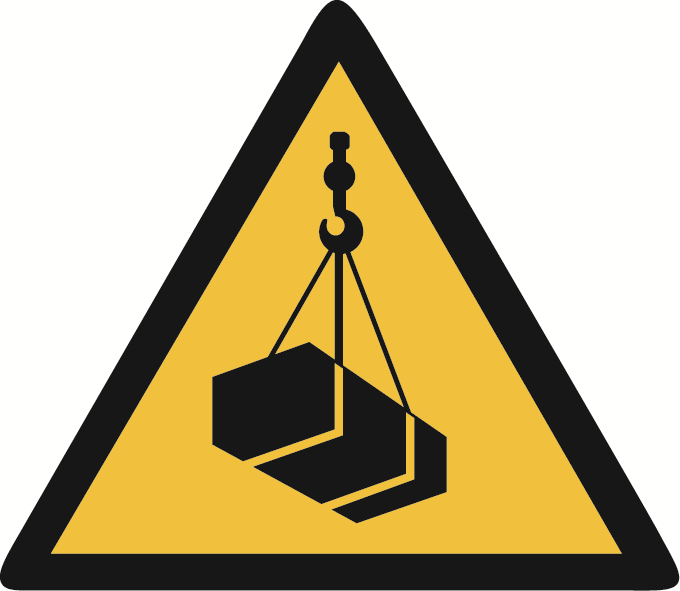 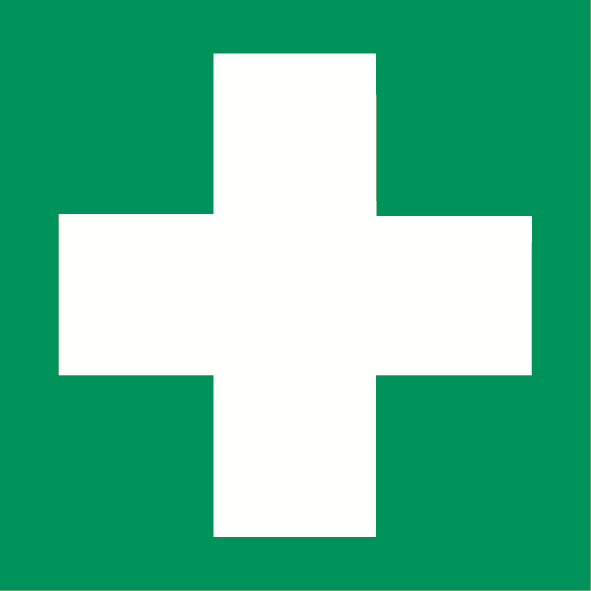 